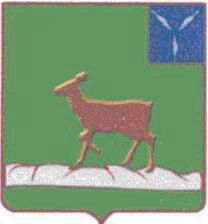 АДМИНИСТРАЦИЯ ИВАНТЕЕВСКОГО МУНИЦИПАЛЬНОГО  РАЙОНА   САРАТОВСКОЙ  ОБЛАСТИП О С Т А Н О В Л Е Н И ЕОт 14.01.2013. № 8					        с. ИвантеевкаОб утверждении районной целевойпрограммы «Развитие местного самоуправления Ивантеевского муниципального района на 2013-2017 годы»	На основании Устава Ивантеевского муниципального района, администрация Ивантеевского муниципального района ПОСТАНОВЛЯЕТ:	1. Утвердить районную целевую программу  «Развитие местного самоуправления Ивантеевского муниципального района на 2013-2017 годы»  (приложение).	2. Исполнителям программных мероприятий предоставлять отчет о проделанной работе один раз в полугодие в аппарат администрации  района.	3. Настоящее Постановление опубликовать на официальном сайте администрации Ивантеевского муниципального района ivant.sarmo.ru.          4. Контроль за исполнением настоящего постановления возложить на первого заместителя главы администрации  Ивантеевского муниципального района В.А. Болмосова.Глава администрации  Ивантеевского муниципального района                       С.К. НикифоровПриложениек постановлению администрации Ивантеевского муниципальногорайона                                                                               от 14.01.2013. № 8Районная целевая программа «Развитие местного самоуправленияИвантеевского муниципального района на 2013-2017 годы»Паспорт программы1. Содержание проблемы и обоснование необходимости ее решения программными методами	Местное самоуправление в Российской Федерации составляет одну из основ конституционного строя. Его значение в политической системе российского общества определяется тем, что это тот уровень власти, который наиболее приближен к населению, им формируется и ему непосредственно подконтролен, решает вопросы удовлетворения основных жизненных потребностей населения. Президент Российской Федерации В.В.Путин уделяет большое внимание развитию местного самоуправления. Это нашло отражение в ряде программных вступлений, например, в статье «Демократия и качество государства» им было отмечено, что муниципалитеты должны стать в полной мере финансово состоятельными и автономными, иметь достаточные источники для исполнения своих полномочий, для решения повседневных людских проблем.На Втором Всероссийском форуме сельских поселений 10 июня 2011 года В.В.Путин также поставил ряд задач по государственной поддержке развития местного самоуправления, в том числе отметил, что «регионам следует расширить своё участие в подготовке и повышении квалификации муниципальных служащих – прежде всего, конечно, в сельской местности».В Саратовской области реформа местного самоуправления начиналась в сложных условиях – заново формировался поселенческий уровень. Соответственно на поселенческом уровне опыт самостоятельной работы у муниципальных образований еще только нарабатывается, поэтому для их подготовки к решению полного перечня вопросов местного значения была избрана модель поэтапной передачи полномочий вновь образованным поселениям. До начала реализации Федерального закона от 6 октября 2003 г. N 131-ФЗ "Об общих принципах организации местного самоуправления в Российской Федерации" (далее - Федеральный закон) местное самоуправление в Саратовской области осуществлялось на уровне районов (объединенные муниципальные образования), областного центра - города Саратова и трех закрытых административно-территориальных образований. Всего на территории области было 42 муниципальных образования. На поселенческом уровне местное самоуправлением отсутствовало.В настоящее время в соответствии с требованиями Федерального закона на территории Саратовской области местное самоуправление осуществляется в 439 муниципальных образованиях, в том числе в 4 городских округах, 38 муниципальных районах, 40 городских и 357 сельских поселениях. Из них 42 ранее существовавших муниципальных образования (районов области, города Саратова и 3-х закрытых административно-территориальных образований) наделены статусом в соответствии с требованиями Федерального закона. Все 40 городских поселения и 357 сельских поселений являлись вновь образованными. В Саратовской области была реализована поэтапная модель передачи полномочий вновь образованным поселениям в рамках переходного периода в соответствии с принимаемыми на каждый год законами области. С 1 января 2009 года все поселения на территории области приступили к решению полного перечня вопросов местного значения. Учитывая актуальность и особую значимость развития местного самоуправления на территории субъектов Российской Федерации, органами государственной власти субъектов Российской Федерации разрабатываются и реализуются различные региональные программы, направленные на развитие и поддержку местного самоуправления.	Целевая программа «Развитие местного самоуправления в Ивантеевском муниципальном  районе обеспечит основные направления поддержки развития местного самоуправления в районе.2. Цели и задачи Программы, сроки ее реализации 	Цель Программы – содействие органам местного самоуправления в реализации полномочий, определенных законодательством, повышении качества и эффективности административно-управленческих процессов, повышения уровня удовлетворенности населения предоставляемыми муниципальными услугами, содействие созданию комфортных условий проживания во всех населенных пунктах.Достижение поставленной цели будет осуществляться посредством решения следующих основных задач:содействие в решении вопросов местного значения, в том числе путем укрепления материально-технической базы органов местного самоуправления;содействие в подготовке, переподготовке и повышении квалификации кадров органов местного самоуправления;содействие в развитии территориальных и организационных основ местного самоуправления;информационно-аналитическое и методическое обеспечение деятельности органов местного самоуправления.Реализация мероприятий Программы рассчитана на период 2013-2017 годов.3. Механизм реализации Программы	Осуществление поддержки развития местного самоуправления в рамках данной Программы возможно путем:	совершенствования деятельности органов, занимающихся вопросами местного самоуправления;	развития научно-методической базы местного самоуправления, методической поддержки местного самоуправления, в том числе организации и проведения конференций, семинаров по актуальным вопросам местного самоуправления;	переподготовки и повышения квалификации кадров для органов местного самоуправления;	информационной поддержки местного самоуправления, в том числе разъяснения населению конституционных основ местного самоуправления, информирования его о ходе и проблемах реформы местного самоуправления, роли населения в создании системы общественного контроля за деятельностью органов местного самоуправления.	Комплексное использование указанных механизмов в рамках Программы будет способствовать более эффективной реализации политики государственной власти области в сфере местного самоуправления.	Процесс реализации Программы будет осуществляться исполнителями в сроки, указанные в Программе. Исполнение Программы юридическими лицами, привлекаемыми к ее реализации, будет осуществляться на конкурсной основе с последующим заключением контрактов в соответствии с федеральным законодательством и законодательством области.4. Ресурсное обеспечение Программы	Объем финансирования Программы составляет 544,5тыс. рублей, в том числе:	в 2013 году –  136,5тыс. руб.;	в 2014 году –  102,0 тыс. руб.;	в 2015 году –  102,0 тыс. руб.;	в 2016 году –  102,0 тыс. руб.;	в 2017 году –  102,0 тыс. руб.	Финансирование Программы осуществляется за счет средств районного бюджета.5. Организация управления и контроля за реализацией Программы	Организацию и обеспечение управления Программой осуществляет заказчик – администрация Ивантеевского муниципального района.	Основными исполнителями Программы являются администрация Ивантеевского муниципального района, администрации поселений Ивантеевского муниципального района (по согласованию).	Контроль за ходом реализации Программы осуществляет администрация Ивантеевского муниципального района.Верно: Управляющая делами администрации  Ивантеевского муниципального района                                    А.М. ГрачёваСистема (перечень) мероприятий ПрограммыВерно:Управляющая делами администрации  Ивантеевского муниципального района	А.М. Грачёва   Наименование программыРайонная целевая программа «Развитие местного самоуправления Ивантеевского муниципального района на 2013-2017 годы» (далее – Программа)Основание для разработки ПрограммыФедеральный закон № 131 от 06 октября 2003 года «Об общих принципах организации местного самоуправления в Российской Федерации», Постановление Правительства Саратовской области от 06.09.2012 года № 537 - П «О долгосрочной областной целевой программе «Развитие местного самоуправления в Саратовской области на 2013 -2017 годы»Основной разработчик ПрограммыАдминистрация Ивантеевского муниципального районаЦель и задачи Программы, важнейшие оценочные показателицель Программы - содействие органам местного самоуправления в реализации полномочий, определенных законодательством, повышении качества и эффективности административно-управленческих процессов, повышения уровня удовлетворенности населения предоставляемыми муниципальными услугами, содействие созданию комфортных условий проживания во всех населенных пунктах.Достижение поставленной цели будет осуществляться посредством решения следующих задач:содействие в решении вопросов местного значения, в том числе путем укрепления материально-технической базы органов местного самоуправления;содействие в подготовке, переподготовке и повышении квалификации кадров органов местного самоуправления;содействие в формировании нормативной правовой базы местного самоуправления;содействие в развитии территориальных и организационных основ местного самоуправления;информационно-аналитическое и методическое обеспечение деятельности органов местного самоуправления.Важнейшие оценочные показатели Программы:степень укомплектованности органов местного самоуправления материально-техническими средствами для решения вопросов местного значения;доля земель на территориях муниципальных образований области, в отношении которых имеется актуальная кадастровая оценка;доля муниципальных служащих в администрациях муниципальных образований области, прошедших переподготовку и (или) повышение квалификации;количество изданной информационно-методической и аналитической литературы по вопросам, касающимся деятельности органов местного самоуправления.Сроки и этапы реализации Программы2013-2017 годыИсполнители основных мероприятий ПрограммыАдминистрация Ивантеевского муниципального района, администрации поселений Ивантеевского муниципального района (по согласованию)Объем и источники финансирования ПрограммыПрограмма финансируется за счет средств районного бюджета. Общий объем финансирования Программы составляет –544,5 тыс. руб., в том числе:в 2013 году –  136,5тыс. руб.;в 2014 году –  102,0 тыс. руб.;в 2015 году –  102,0 тыс. руб.;в 2016 году –  102,0 тыс. руб.;в 2017 году –  102,0 тыс. руб.Ожидаемые конечные результаты реализации ПрограммыВ результате проведения ежегодных конкурсов муниципальных образований области, сопровождения, модернизации и актуализации портала муниципальных образований Саратовской области, приобретения специализированного программного обеспечения для органов местного самоуправления обеспечить повышение информационной открытости органов местного самоуправления;	в результате научно-методического, учебно-методического и информационно-аналитического обеспечения реформирования местного самоуправления, подготовки, переподготовки и повышения квалификации лиц, замещающих выборные муниципальные должности, а также профессиональной подготовки, переподготовки и повышения квалификации муниципальных служащих и работников муниципальных учреждений обеспечить повышение качества муниципального управления и выполнение требований законодательства в части периодичности повышения квалификации.Система организации контроля за исполнением ПрограммыКонтроль за ходом реализации Программы осуществляется администрацией Ивантеевского муниципального района№Наименование мероприятияСрок исполненияОбъем финансового обеспеченияЗа счёт средств районного бюджета Ожидаемые результаты1Участие муниципальных образований в ежегодных конкурсах (по благоустройству территорий, по оформлению зданий и мн. др)2013 - 2017стимулировать органы местного самоуправления к достижению наилучших результатов деятельности1201320,020,0стимулировать органы местного самоуправления к достижению наилучших результатов деятельности1201420,020,0стимулировать органы местного самоуправления к достижению наилучших результатов деятельности1201520,020,0стимулировать органы местного самоуправления к достижению наилучших результатов деятельности1201620,020,0стимулировать органы местного самоуправления к достижению наилучших результатов деятельности1201720,020,0стимулировать органы местного самоуправления к достижению наилучших результатов деятельности2Сопровождение, модернизация и актуализация сайта администрации Ивантеевского муниципального района2013 - 2017повысить информационную открытость органов местного самоуправления, качество предоставляемых муниципальных услуг2201342,042,0повысить информационную открытость органов местного самоуправления, качество предоставляемых муниципальных услуг2201442,042,0повысить информационную открытость органов местного самоуправления, качество предоставляемых муниципальных услуг2201542,042,0повысить информационную открытость органов местного самоуправления, качество предоставляемых муниципальных услуг2201642,042,0повысить информационную открытость органов местного самоуправления, качество предоставляемых муниципальных услуг2201742,042,0повысить информационную открытость органов местного самоуправления, качество предоставляемых муниципальных услуг3Приобретение специализированного программного обеспечения для органов местного самоуправления2013 - 2017повысить информационную открытость органов местного самоуправления, качество предоставляемых муниципальных услуг3201354,554,5повысить информационную открытость органов местного самоуправления, качество предоставляемых муниципальных услуг3201420,020,0повысить информационную открытость органов местного самоуправления, качество предоставляемых муниципальных услуг3201520,020,0повысить информационную открытость органов местного самоуправления, качество предоставляемых муниципальных услуг3201620,020,0повысить информационную открытость органов местного самоуправления, качество предоставляемых муниципальных услуг3201720,020,0повысить информационную открытость органов местного самоуправления, качество предоставляемых муниципальных услуг4Участие в обеспечении подготовки, переподготовки и повышения квалификации лиц, замещающих выборные муниципальные должности, а также профессиональной подготовки, переподготовки и повышения квалификации муниципальных служащих и работников муниципальных учреждений2013 - 2017обеспечить повышение качества муниципального управления и выполнение требований законодательства в части периодичности повышения квалификации2013-2014-2015-2016-2017-5Оказание государственной поддержки Ассоциации «Совет муниципальных образований Саратовской области»2013-2017обеспечение межмуниципального сотрудничества 
и стабильного функционирования Совета муниципальных образований области5в том числе201320,020,05201420,020,05201520,020,05201620,020,05201720,020,0Всего по Программе:Всего по Программе:2013-2017544,5544,5Всего по Программе:Всего по Программе:2013136,5136,5Всего по Программе:Всего по Программе:2014102,0102,0Всего по Программе:Всего по Программе:2015102,0102,0Всего по Программе:Всего по Программе:2016102,0102,0Всего по Программе:Всего по Программе:2017102,0102,0